		The Roaring 20’s: The Harlem Renaissance 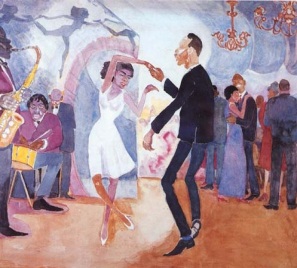 What was the Harlem Renaissance?-An influential and historically creative period that redefined African-American culture-Began shortly after World War I, 1920’s-Harlem, New York City – “the heart and soul of African American renaissance”-Consisted of writers, artists, and intellectuals from the south-Known as the “New Negro Movement”African American’s Role in the Harlem Renaissance-People that came from Caribbean and Africa began to migrate to Harlem, NYC-Blossoming of African American culture; mostly in creative arts, literature, music, theater, and visual arts.-Most influential movement in African American literary history.                                         Literature-Langston Hughes – famous writer/poet during Harlem Renaissance-First published in “The Crisis” in 1921; signature poem “The Negro Speaks of Rivers.”-His life and work was a huge influence on black culture during Harlem Renaissance.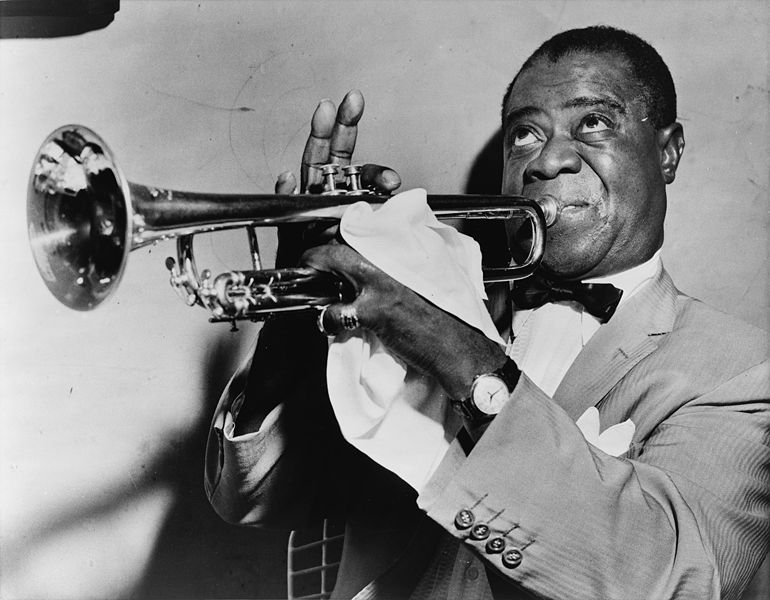                                              Music-Harlem Renaissance is popular for the music it produced.-Best big band Jazz musicians in the world. -Music created art that reflected the African American community-Famous jazz and blues singers included Billie Holiday, Duke Ellington, and Louis ArmstrongImpact of the Harlem Renaissance-Brought African Americans together and glorified the traditions of black culture-African American artists and musicians gained attention of whites and promoted ideas like racial integration -Put African Americans in a happier place